 Titre de l’activité date, nom de l’invité(e) et son titre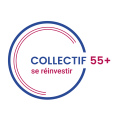 Évaluation de l’activitéCe que j’ai apprécié / mes suggestions / mes commentaires :Suggestions de sujets pour de prochaines activités :Merci de compléter cette évaluation et ainsi collaborer à la planification de nos activités.EXCELLENTBIENPASSABLELe sujet de la conférence était d’intérêtLe sujet est bien maîtrisé par le conférencierLe conférencier est intéressant et dynamiqueLe conférencier a favorisé les échangesLe lieu de l’activitéL’heureLa duréeLes conditions physiquesComment avez-vous été informé de la tenue de cette conférence? (Ex. : infolettre, ami(e), communiqué de presse, radio, télé, journal, etc.)